SkillsCommons Batch Import - Learning Resources CollectionThis document was created to assist you with the batch import feature available in SkillsCommons. What Is the Batch Import?The Batch Import feature will allow you to make multiple submissions to the SkillsCommons repository at one time. Please note that this guide pertains to the “Learning Resources Collection” within SkillsCommons. Why use the Batch Import?If you have multiple submissions you may find it faster and more useful to use the Batch Import feature.Choosing to use the Batch Import FeatureBefore using the Batch Import feature we strongly encourage you to complete at least one submission using the Single Submission process. This will familiarize you with the fields, how your submission will be displayed and give you a greater understand of the repository and the submission process itself. If you choose to use the Batch Import feature you will need to take the time to read and understand each of the fields, their metadata names and their specific requirements.  Each of the fields and their requirements are outlined in this user guide.BEFORE You Begin:Before using the BATCH Import feature we strongly suggest that you upload at least one submission via the Single Item Submission process.Read through this full guide before you start your batch submission.Don’t’ forget: Your first entry MUST start on Row 4The file names you list at the end of each row must match exactly with the files in the zip file. The field is case sensitive.Let’s begin!Type http://skillscommons.org/  into your browser address bar.Click “batch upload” located under the “Contribute Course Materials” section on the homepage.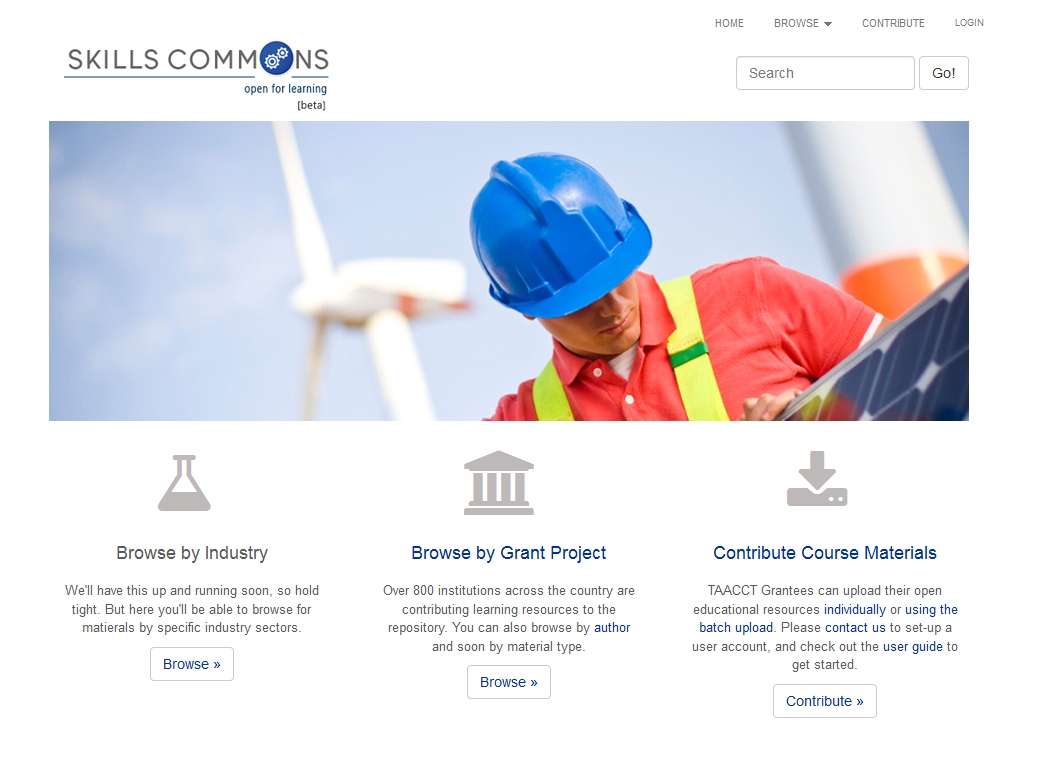 Sign in using your SkillsCommons E-mail Address and Password.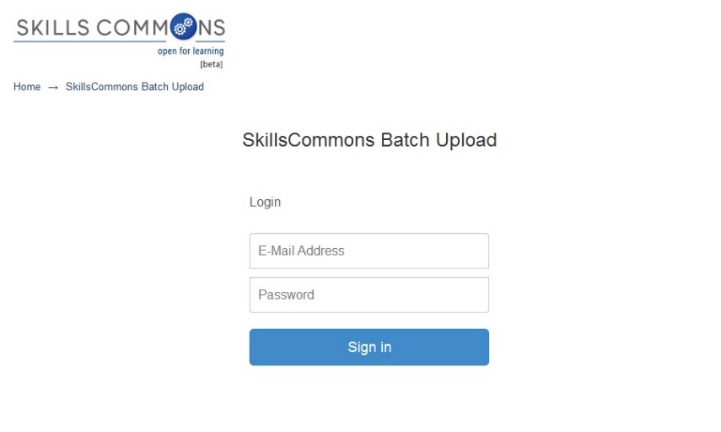 Download the batch upload excel spreadsheet named “metadata.xlsx” and save it on your computer.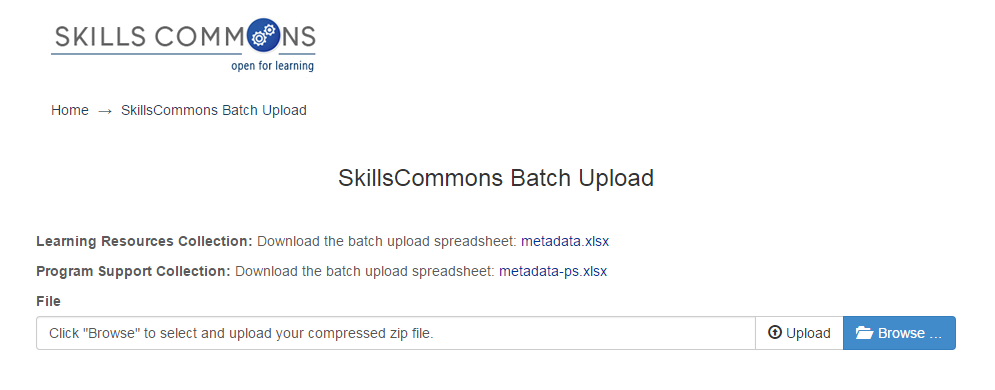 Open the spreadsheet and fill in each cell with the appropriate data.  Each submission item will have its own row. The first submission must start on Row 4. The last submission cannot exceed row 23. Rows 4 through 23 will allow for 20 batch submissions at a time.  If you have more than 20 submissions please start a new batch process following these same steps.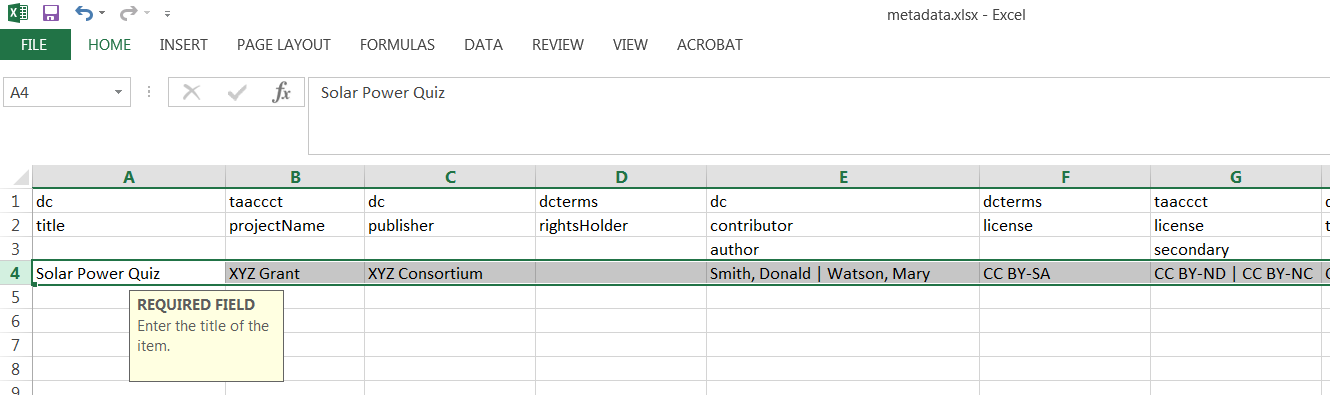 PLEASE NOTE: The data you enter is not validated in any way. You are responsible for entering the data in the correct format.If after reviewing this user guide you are still not sure of the correct format(s), please do NOT make changes. Contact support services at support@skillscommons.org  for assistance.REMINDERS:Before using the BATCH option we strongly suggest that you upload at least one submission via the Single Item Submission processRead through this full guide before you start your batch submission.Don’t’ forget: Your first entry MUST start on Row 4The file names you list at the end of each row must match exactly with the files in the zip file. The field is case sensitive.Entering Your DataPlease follow the specific instructions below when entering information in each cell of the spreadsheet. Remember that your first submission must start on Row 4 and your last submission cannot go beyond Row 23.After entering your data into Columns A through BM you will have the opportunity to add the file names that are associated with each submission. You will also need to provide your taaccct handle so that the submissions and the files get uploaded to your community and collection. 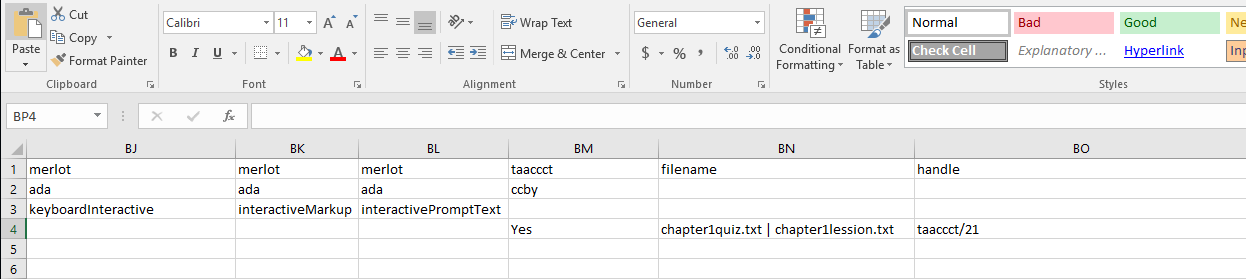 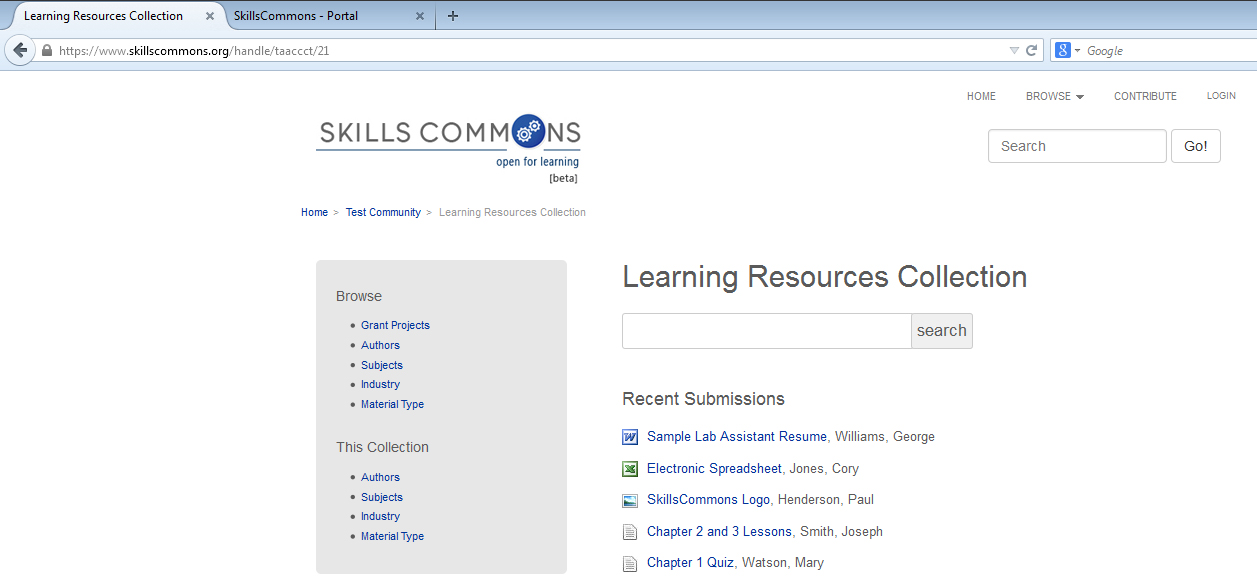 Save your metadata.xlsx file.Create a zip file folder.Place the metadata.xlsx (it MUST be named metadata.xlsx) file and all associated files in this zip folder.Go back to the Batch Upload page and browse and upload your zip file.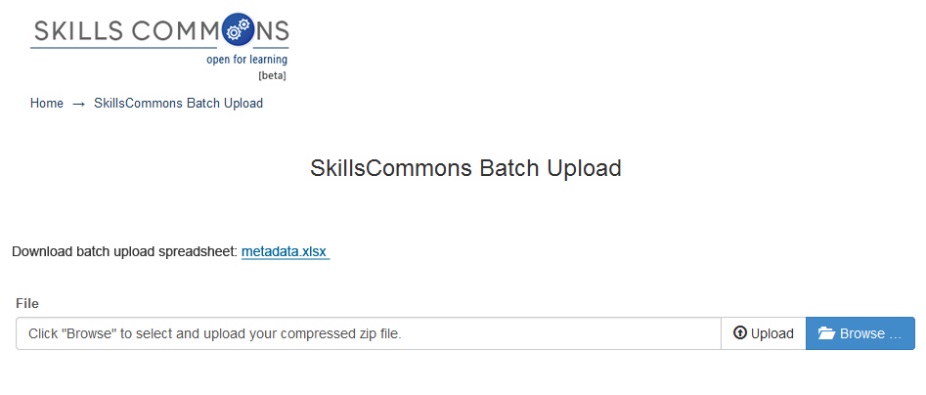 After clicking “Upload” you will then see the Upload Status screen.  This screen will show you the submissions from your metadata.xlsx. Click the “Process All Files” button to continue.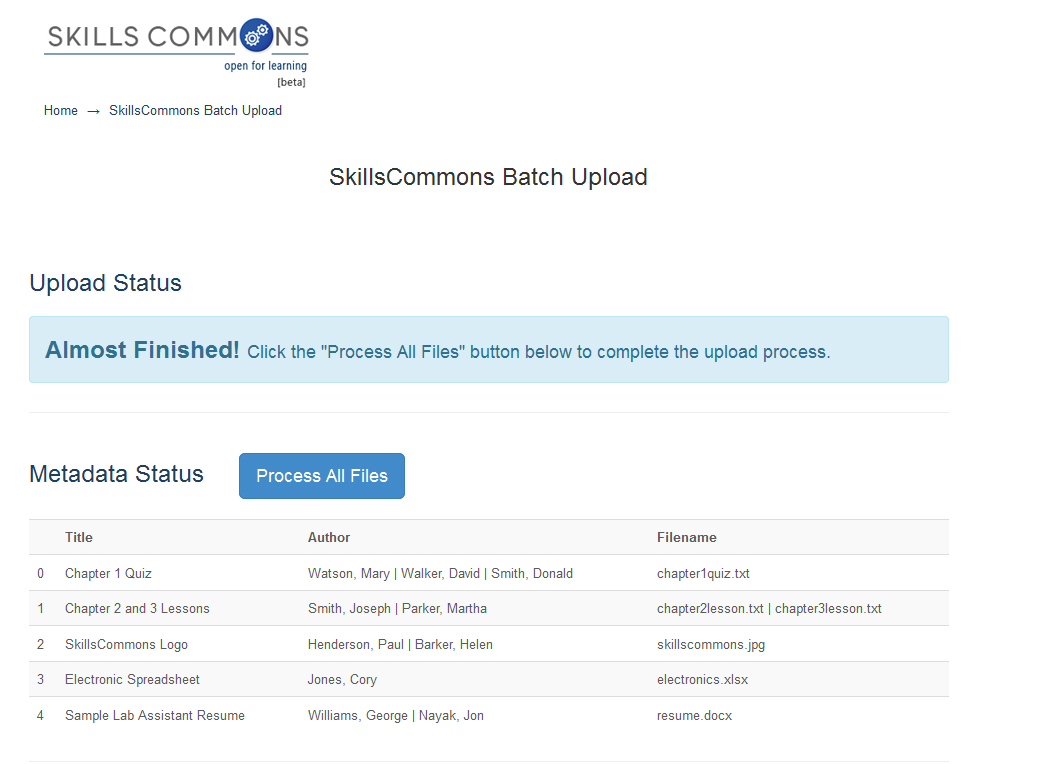 Your files will be fully processed when you see the “Process Status” list show up at the bottom of the page.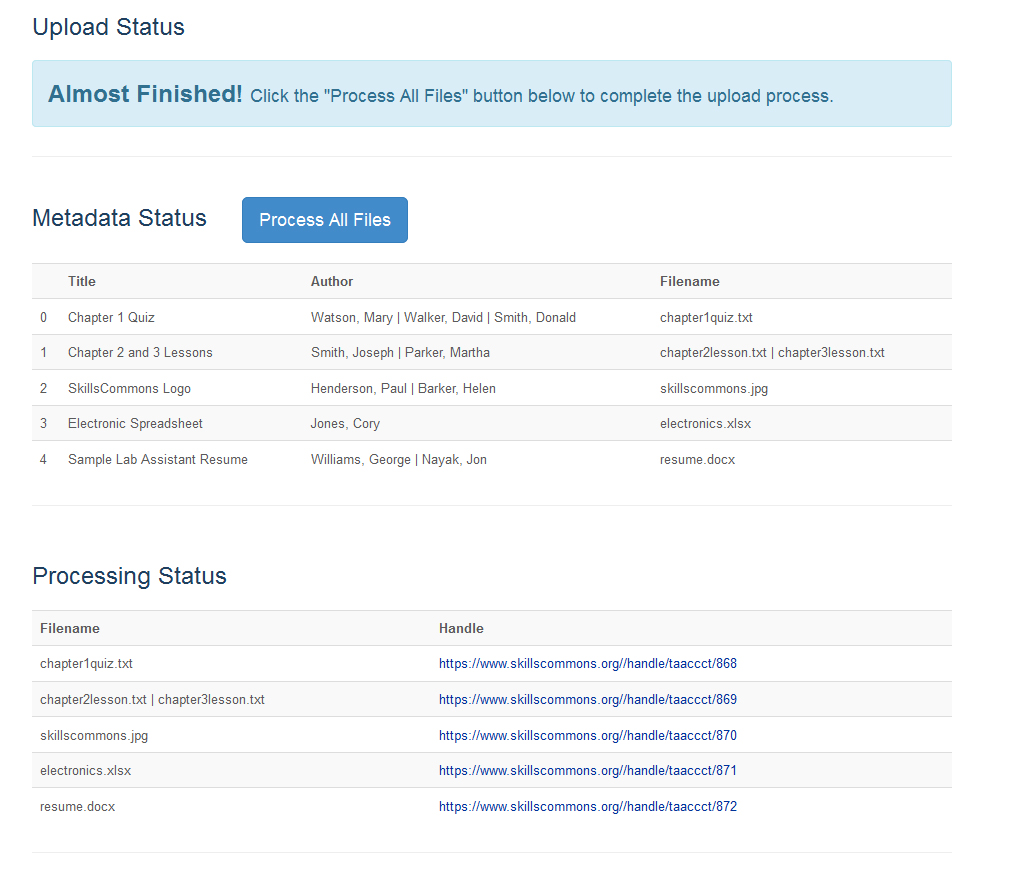 Appendix ALearning Resources Collection
Field Names, Metadata Names and Descriptions
http://support.skillscommons.org/home/contribute-manage/metadata-and-apprendices/appendix-a/Appendix BProgram Support Materials Collection
Field Names, Metadata Names and Descriptions
http://support.skillscommons.org/home/contribute-manage/metadata-and-apprendices/appendix-b/ Appendix CList of NAICS Codes
http://support.skillscommons.org/home/contribute-manage/metadata-and-apprendices/appendix-c/ Appendix DList of SOC Codes
http://support.skillscommons.org/home/contribute-manage/metadata-and-apprendices/appendix-d/ Appendix EList of CIP Codes
http://support.skillscommons.org/home/contribute-manage/metadata-and-apprendices/appendix-e/ 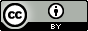 This work is licensed under a Creative Commons Attribution 4.0 International License.This workforce solution was created through a cooperative agreement between the U.S. Department of Labor's Employment and Training Administration and the California State University-Multimedia Educational Resource for Learning and Online Teaching (MERLOT).ExampleDescription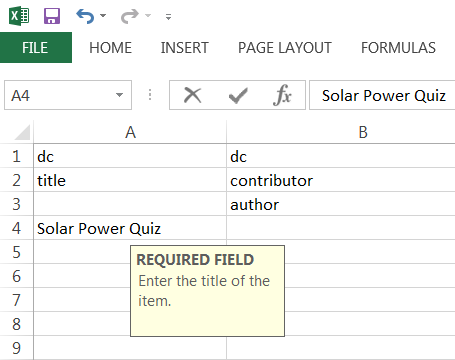 Field Name: Title
Internal Metadata Name: dc.title
Instructions: Enter the title of the item
Required: Yes
Repeatable: No
Controlled Vocabulary: None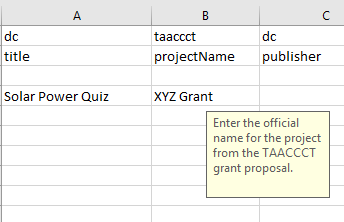 Field Name: Project Name
Internal Metadata Name: taaccct.projectName
Instructions: Enter the name of the grant project
Required: No
Repeatable: No
Controlled Vocabulary: None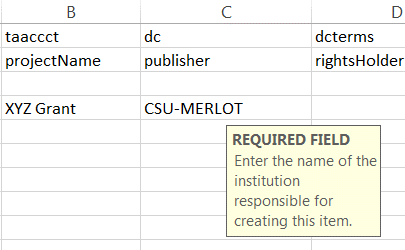 Field Name: Grantee Institution
Internal Metadata Name: dc.publisher
Instructions: Enter the name of the institution responsible for creating this item.
Required: Yes
Repeatable: No
Controlled Vocabulary: None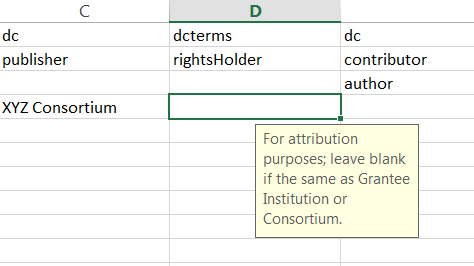 Field Name: Copyright owner
Internal Metadata Name: dcterms.rightsHolder
Instructions: Enter the copyright owner for attribution purposes; leave blank if this is the same as Grantee Institution.
Required: No
Repeatable: No
Controlled Vocabulary: None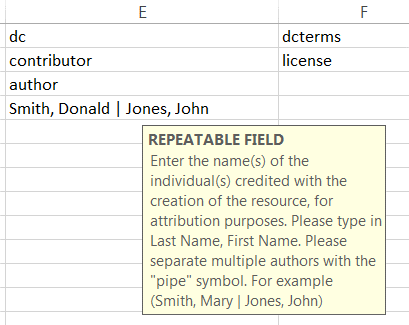 Field Name: Authors
Internal Metadata Name: dc.contributor.author
Instructions: Enter the name(s) of the individual(s) credited with the creation of the resource, for attribution purposes.
Required: No
Repeatable: Yes - If you have multiple authors enter them separated by the pipe symbol (i.e. Smith, Donald | Watson, Mary)
Controlled Vocabulary: Yes - Enter Last Name, First name (i.e. Smith, Donald)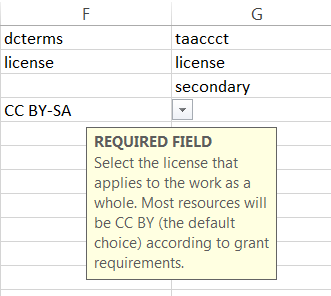 Field Name: Primary license
Internal Metadata Name: dcterms.license
Instructions: From the drop down menu select the license that applies to the work as a whole. Most resources will be CC BY (the default choice) according to grant requirements.
Required: Yes
Repeatable: No
Controlled Vocabulary: Yes - you must choose one primary license from the dropdown menu.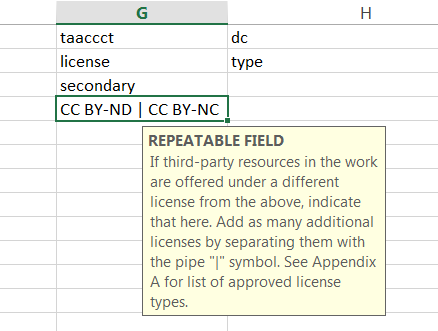 Field Name: Additional licenses
Internal Metadata Name: taaccct.license.secondary
Instructions: If third-party resources in the work are offered under a different license from the primary license, indicate that here. Note that commercial, copyrighted works cannot be uploaded to the repository. If you have more than one license separate them with the pipe symbol (i.e. CC-BY | CC BY-SA | CC BY-ND)
Required: No Repeatable: Yes
Controlled Vocabulary: Yes - Type any of the following and separate multiple entries with a pipe symbol:CC BYCC BY-SACC BY-NDCC BY-NCCC BY-NC-SACC BY-NC-NDCC0Public DomainOther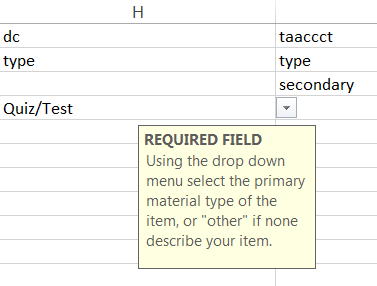 Field Name: Primary Material Type
Internal Metadata Name: dc.type
Instructions: From the dropdown menu Select the predominant type or kind of material characterizing the learning resource, or 'Other' if none describe your item.
Required: Yes
Repeatable: No
Controlled Vocabulary: Yes - you must choose one primary license from the dropdown menu.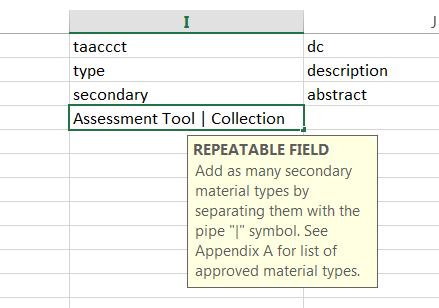 Field Name: Secondary Material Types
Internal Metadata Name: taaccct.type.secondary
Instructions: Type in any secondary material types that describe this item. If you would like to add multiple secondary material types separate them using the pipe symbol (i.e. Animation | Assessment Tool | Assignment)
Required: No
Repeatable: Yes
Controlled Vocabulary: Yes - Type any of the following and separate multiple entries with a pipe symbol:[Animation, Assessment Tool, Assignment, Case Study, Collection,Development Tool, Drill and Practice, ePortfolio, Hybrid/Blended Course, Illustration/Graphic, Learning Object Repository, Online Course, Online Course Module, Open Journal-Article, Open Textbook, Photographic Image - Instructional, Presentation, Quiz/Test, Reference Material, Simulation, Social Networking Tool, Syllabus, Tutorial, Video - Instructional, Workshop and Training Material, Other]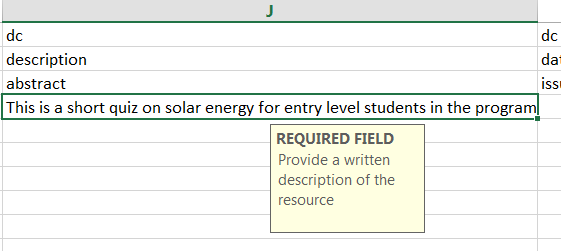 Field Name: Description
Internal Metadata Name: dc.description.abstract
Instructions: Provide a written description of the resource.
Required: Yes
Repeatable: No
Controlled Vocabulary: None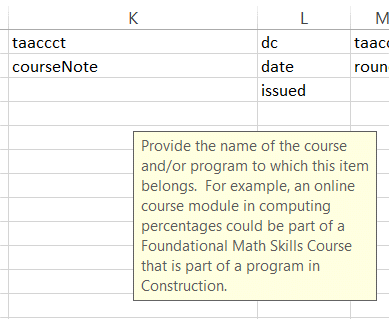 Field Name: Course or Program Note
Internal Metadata Name: taaaccct.courseNote
Instructions: The name of the course or program to which this item belongs.
Required: No
Repeatable: No
Controlled Vocabulary: None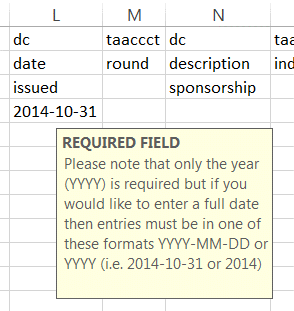 Field Name: Date Created
Internal Metadata Name: dc.date.issued
Instructions: Please give the date the resource was created. You can leave out the day and/or month if they aren't applicable.
Required: Yes
Repeatable: No
Controlled Vocabulary: Yes - Please note that only the year (YYYY) is required but if you would like to enter a full date then entries must be in one of these formats YYYY-MM-DD or YYYY (i.e. 2014-10-31 or 2014) 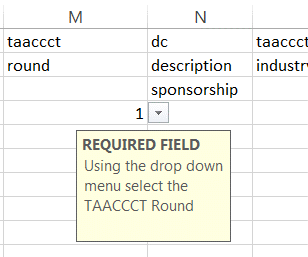 Field Name: TAACCCT Round
Internal Metadata Name: taaccct.round
Instructions: Enter your TAACCCT round number
Required: Yes
Repeatable: No
Controlled Vocabulary: Yes - entries must be either 1, 2, 3 or 4 depending on the round of your grant.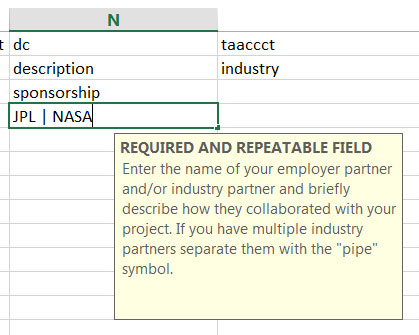 Field Name: Industry Partner
Internal Metadata Name: dc.description.sponsorship
Instructions: Enter the name(s) of your employer partner and/or industry partner for this item, if you have one. If you have more than one industry partner enter them separated by the "pipe" symbol (i.e. NASA | NRP Partnerships | JPL )
Required: Yes
Repeatable: Yes 
Controlled Vocabulary: None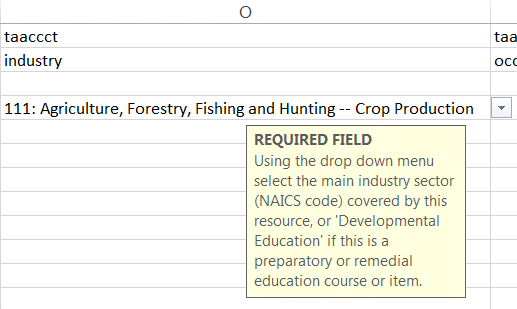 Field Name: Industry Sector
Internal Metadata Name: taaccct.industry
Instructions: From the drop down menu select the main industry sector covered by this resource, or select 'Developmental Education' if this is a preparatory or remedial education course or item.
Required: Yes
Repeatable: No
Controlled Vocabulary: Yes - you must select an industry sector from the choices in the drop down menu.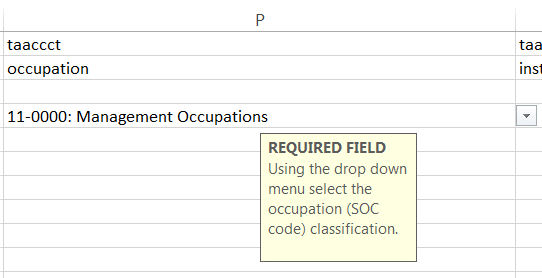 Field Name: Occupation Classification
Internal Metadata Name: taaccct.occupation
Instructions: From the drop down menu select the occupation classification for this submission
Required: Yes
Repeatable: No
Controlled Vocabulary: Yes - you must select an occupation classification from the choices in the drop down menu.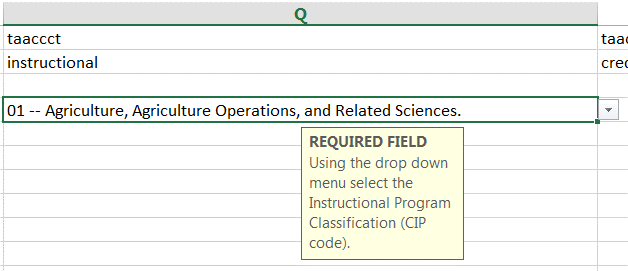 Field Name: Instructional Program Classification
Internal Metadata Name: taaccct.instructional
Instructions: From the drop down menu select the instructional program classification for this submission. 
Required: Yes
Repeatable: No
Controlled Vocabulary: Yes - you must select an instructional program classification from the choices in the drop down menu.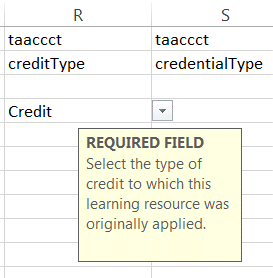 Field Name: Credit Type
Internal Metadata Name: taaccct.creditType
Instructions: Select the type of credit to which this learning resource was originally applied. 
Required: Yes
Repeatable: No
Controlled Vocabulary: Yes - you must select a credit type from the choices in the drop down menu.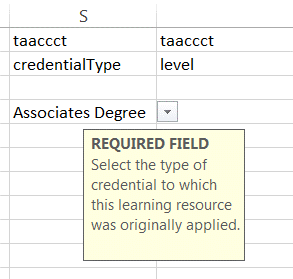 Field Name: Credential Type
Internal Metadata Name: taaccct.credentialType
Instructions: Select the type of credential to which this learning resource was originally applied. 
Required: Yes
Repeatable: Yes
Controlled Vocabulary: Yes – you must select a credential type from the choices in the drop down menu.[Diploma, Certificate, Credential, Stacked/latticed Credential Model, Associate Degree, Bachelors Degree, Other, None]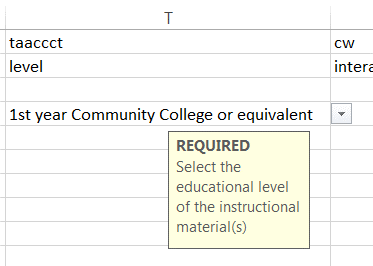 Field Name: Level
Internal Metadata Name: taaccct.level
Instructions: Select from the drop down menu the level of the resource. 
Required: Yes
Repeatable: No
Controlled Vocabulary: Yes – select one from the drop down menu.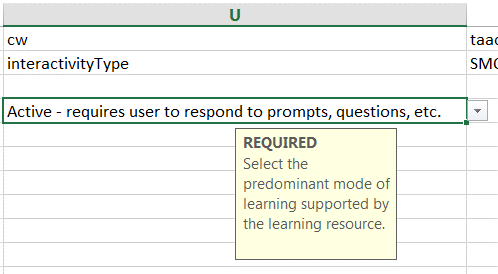 Field Name: Interactivity type
Internal Metadata Name: cw.interactivityType
Instructions: Select the predominant mode of learning supported by the learning resource. 
Required: Yes
Repeatable: No
Controlled Vocabulary: Yes – you must select from the choices in the drop down menu.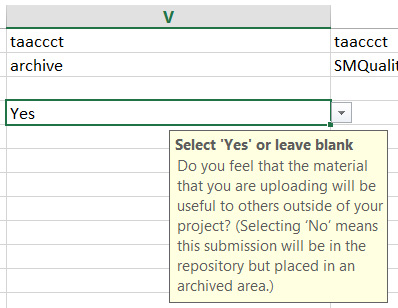 Field Name: Likelihood of reuse
Internal Metadata Name: taaccct.archive 
Instructions: Do you feel that the material that you are uploading will be useful to others outside of your project? (Selecting ‘No’ means this submission will be in the repository but placed in an archived area. The material will be accessible to users who select to include archived materials in their search results.)Required: No
Repeatable: No
Controlled Vocabulary: None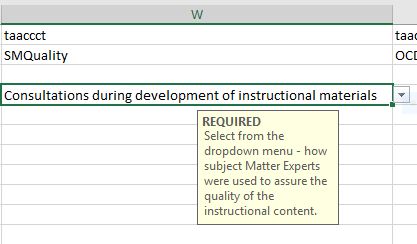 Field Name: Quality of Subject Matter
Internal Metadata Name: taaccct.SMQuality
Instructions: Select from the drop down menu how Subject Matter Experts were used to assure the quality of the instructional content.
Required: Yes
Repeatable: No
Controlled Vocabulary: Yes – you must select from the choices in the drop down menu.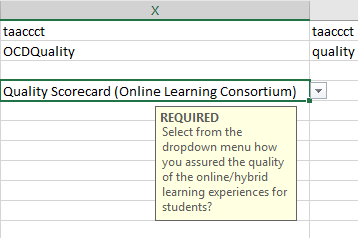 Field Name: Quality of online/hybrid course design
Internal Metadata Name: taaccct.OCDQuality
Instructions: Select the way that your project used evaluation rubrics to assure the quality of the online/hybrid course DESIGN of the instructional materials. How did you assure that the quality of the online/hybrid learning experiences for students?
Required: Yes
Repeatable: No
Controlled Vocabulary: Yes – you must select from the choices in the drop down menu.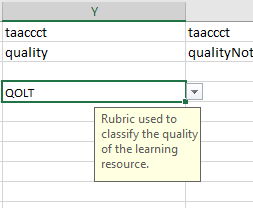 Field Name: Quality Rubric
Internal Metadata Name: taaccct.quality
Instructions: From the drop down menu select the rubric used to measure the quality of the learning resource.
Required: No
Repeatable: No
Controlled Vocabulary: Yes - If you would like to indicate a rubric it must be selected from the choices in the drop down menu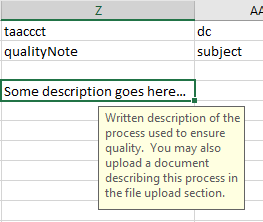 Field Name: Quality Note
Internal Metadata Name: taaccct.qualityNote
Instructions: Enter a written description of the process used to ensure quality. You may also upload a document describing this process in the file upload section.
Required: No
Repeatable: No
Controlled Vocabulary: None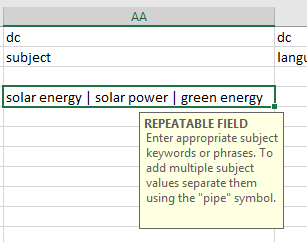 Field Name: Subject Keywords
Internal Metadata Name: dc.subject
Instructions: Enter appropriate subject keywords or phrases separated by the "pipe" symbol (i.e. jet propulsion | rocket power | pulse-jet).
Required: No
Repeatable: Yes
Controlled Vocabulary: None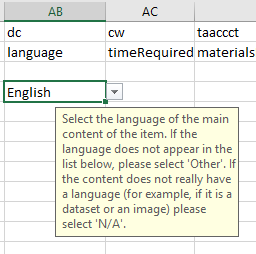 Field Name: Language
Internal Metadata Name: dc.language
Instructions: From the drop down menu select the language of the main content of the item. If the language does not appear in the list below, please select 'Other'. If the content does not really have a language (for example, if it is a dataset or an image) please select 'N/A'.
Required: No
Repeatable: No
Controlled Vocabulary: Yes - If you are going to provide a language then it must be selected from any of the choices in the drop down menu.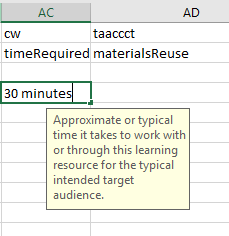 Field Name: Time Required
Internal Metadata Name: cw.timeRequired
Instructions: Approximate or typical time it takes to work with or through this learning resource for the typical intended target audience.
Required: No
Repeatable: No
Controlled Vocabulary: None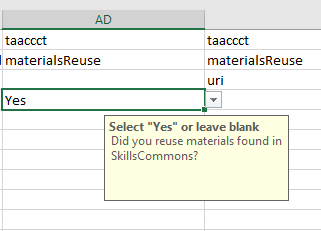 Field Name: Reuse of SkillsCommons Materials
Internal Metadata Name: taaccct.materialsReuse
Instructions: Did you reuse materials found in SkillsCommons in the creation of this resource? Click “Yes” or leave blank.Required: No
Repeatable: No
Controlled Vocabulary: None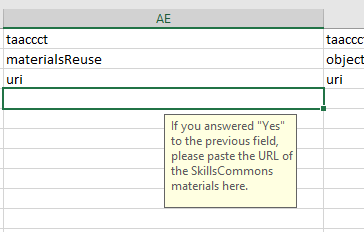 Field Name: URL of SkillsCommons Materials
Internal Metadata Name: taaccct.materialsReuse.uri
Instructions: If you answered “yes” to the previous question, please paste the URL of the SkillsCommons materials here. Required: No
Repeatable: No
Controlled Vocabulary: None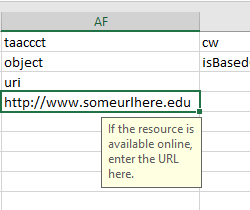 Field Name: Additional Public Access To Materials
Internal Metadata Name: taaccct.object.uri
Instructions: If the resource is available online, enter the URL here.
Required: No
Repeatable: Yes
Controlled Vocabulary: Yes – your entry must be a valid URL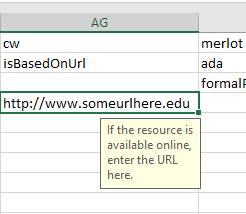 Field Name: Derivative Work from Other’s Materials
Internal Metadata Name: cw.isBasedOnUrl
Instructions: Enter the URL(s) of the resource(s) that were used in the creation of this resource. The Based on URL can be linked to anything even a proprietary source that you are noting in the introduction of the deliverable.
Required: No
Repeatable: Yes
Controlled Vocabulary: Yes – your entry must be a valid URL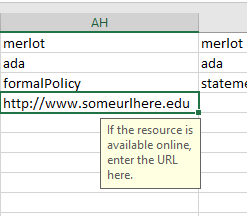 Field Name: URL to Formal Accessibility Policy
Internal Metadata Name: merlot.ada.formalPolicy
Instructions: If your organization has a formal accessibility policy, enter the URL here.
Required: No
Repeatable: No
Controlled Vocabulary: Yes – your entry must be a valid URL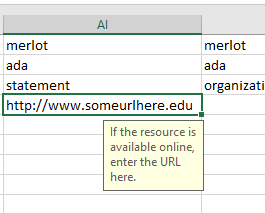 Field Name: URL to Accessibility Statement
Internal Metadata Name: merlot.ada.statement
Instructions: If your organization has an accessibility statement, enter the URL here.
Required: No
Repeatable: No
Controlled Vocabulary: Yes – your entry must be a valid URL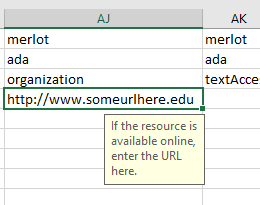 Field Name: URL to Accessibility Evaluation Report
Internal Metadata Name: merlot.ada.organization
Instructions: If you have an Accessibility Evaluation Report for this item, enter the URL here.
Required: No
Repeatable: No
Controlled Vocabulary: Yes – your entry must be a valid URLFollow the instructions for all remaining ADA fields.Select “Yes” or leave blank.Field Name: Text Access - Text to Speech
Internal Metadata Name: merlot.ada.textAccess
Instructions: Select “Yes” if the text of the digital resource is available to assistive technology that allows the user to enable text-to-speech (TTS) functionality.
Required: No
Repeatable: No
Controlled Vocabulary: Yes – You must either select "Yes" from the dropdown menu or leave blank.Select “Yes” or leave blank. Field Name: Text Adjust - Compatible
Internal Metadata Name: merlot.ada.textAdjustmentCompatible
Instructions: Select “Yes” if the text is compatible with assistive technology.Required: No
Repeatable: No
Controlled Vocabulary: Yes – You must either select "Yes" from the dropdown menu or leave blank.Select “Yes” or leave blank.Field Name: Text Adjustment - Adjust Font and Colors
Internal Metadata Name: merlot.ada.textAdjustable
Instructions: Select “Yes” if the resource allows the user to adjust the font size and font/background color (or is rendered by an application such as a browser, media player, or reader) that offers this functionality).Required: No
Repeatable: No
Controlled Vocabulary: Yes – You must either select "Yes" from the dropdown menu or leave blank.Select “Yes” or leave blank.Field Name: Reading Layout - Reflow the Text
Internal Metadata Name: merlot.ada.readingLayoutCompatible
Instructions: Select “Yes” if the text of the digital resource is compatible with assistive technology that allows the user to reflow the text by specifying the margins and line spacing (or is rendered by an application such as a browser, media player, or reader that offers this functionality).Required: No
Repeatable: No
Controlled Vocabulary: Yes – You must either select "Yes" from the dropdown menu or leave blank.Select “Yes” or leave blank.Field Name: Reading Layout - Page numbers match printed material
Internal Metadata Name: merlot.ada.readingLayoutPageNumbers
Instructions: Select “Yes” if the digital resource is an electronic alternative to printed materials, the page numbers correspond to the printed material.
Required: No
Repeatable: No
Controlled Vocabulary: Yes – You must either select "Yes" from the dropdown menu or leave blank.Select “Yes” or leave blank.Field Name: Reading Layout – Page Number Reflow the Text
Internal Metadata Name: merlot.ada.readingLayoutPageNumbersAlt
Instructions: Select “Yes” if this correspondence is also preserved when a reflow function is enabled
Required: No
Repeatable: No
Controlled Vocabulary: Yes – You must either select "Yes" from the dropdown menu or leave blank.Select “Yes” or leave blank.Field Name: Reading Order - Digital resource layout
Internal Metadata Name: merlot.ada.readingOrder
Instructions: Select “Yes” if the reading order for digital resource content logically corresponds to the visual layout of the page when rendered by assistive technology.
Required: No
Repeatable: No
Controlled Vocabulary: Yes – You must either select "Yes" from the dropdown menu or leave blank.Select “Yes” or leave blank.Field Name: Reading Order - Digital resource layout
Internal Metadata Name: merlot.ada.readingOrder
Instructions: Select “Yes” if the reading order for digital resource content logically corresponds to the visual layout of the page when rendered by assistive technology.
Required: No
Repeatable: No
Controlled Vocabulary: Yes – You must either select "Yes" from the dropdown menu or leave blank.Select “Yes” or leave blank.Field Name: Structural Markup - Navigation Text
Internal Metadata Name: merlot.ada.structuralMarkupText
Instructions: Select “Yes” if the text of the digital resource includes markup (e.g. tags or styles) that allows for navigation by key structural elements (chapters, headings, pages) using assistive technology (or is rendered by an application such as a browser, media player, or reader that offers this functionality) directly to the text content that is compatible with assistive technology.Required: No
Repeatable: No
Controlled Vocabulary: Yes – You must either select "Yes" or leave blank.Select “Yes” or leave blank.Field Name: Structural Markup - Lists
Internal Metadata Name: merlot.ada.structuralMarkupLists
Instructions: Select “Yes” if the text of the digital resource includes markup for bullets and numbered lists that is compatible with assistive technology (or is rendered by an application such as a browser, media player, or reader that offers this functionality).Required: No
Repeatable: No
Controlled Vocabulary: Yes – You must either select "Yes" from the dropdown menu or leave blank.Select “Yes” or leave blank.Field Name: Structural Markup - eReader application
Internal Metadata Name: merlot.ada.structuralMarkupReaders
Instructions: Select “Yes” if the text of the digital resource is delivered within an ebook reader application, a method is provided that allows users to bypass the reader interface and move directly to the text content that is compatible with assistive technology.Required: No
Repeatable: No
Controlled Vocabulary: Yes – You must either select "Yes" from the dropdown menu or leave blank.Select “Yes” or leave blank.Field Name: Table Markup
Internal Metadata Name: merlot.ada.tableMarkup
Instructions: Select “Yes” if the data tables include markup (e.g. tags or styles) that identifies row and column headers in a manner that is compatible with assistive technology (or are rendered by an application such as a browser, media player, or reader that offers this functionality).Required: No
Repeatable: No
Controlled Vocabulary: Yes – You must either select "Yes" from the dropdown menu or leave blank.Select “Yes” or leave blank.Field Name: Hyperlinks
Internal Metadata Name: merlot.ada.hyperlinkActive 
Instructions: Select “Yes” if the URLs (website or email addresses) within the text of the digital resource are rendered as active hyperlinks allowing them to be detected and activated with assistive technology (or are rendered by an application that offers this functionality).Required: No
Repeatable: No
Controlled Vocabulary: Yes – You must either select "Yes" from the dropdown menu or leave blank.Select “Yes” or leave blank.Field Name: Color
Internal Metadata Name: merlot.ada.color
Instructions: Select “Yes” if all information within the digital resource that is conveyed using color is also available in a manner that is compatible with assistive technology. Required: No
Repeatable: No
Controlled Vocabulary: Yes – You must either select "Yes" from the dropdown menu or leave blank.Select “Yes” or leave blank.Field Name: Color
Internal Metadata Name: merlot.ada.color
Instructions: Select “Yes” if all information within the digital resource that is conveyed using color is also available in a manner that is compatible with assistive technology. For example, when a table contains negative values, these values should be conveyed with a leading ‘minus’ character in addition to (or instead of) formatting them in red.Required: No
Repeatable: No
Controlled Vocabulary: Yes – You must either select "Yes" from the dropdown menu or leave blank.Select “Yes” or leave blank.Field Name: Contrast
Internal Metadata Name: merlot.ada.contrast
Instructions: Select “Yes” if the visual presentation of text and images of text in the digital resource has a contrast ratio of at least 4.5:1.
Required: No
Repeatable: No
Controlled Vocabulary: Yes – You must either select "Yes" from the dropdown menu or leave blank.Select “Yes” or leave blank.Field Name: Language - Markup 
Internal Metadata Name: merlot.ada.languageMarkup
Instructions: Select “Yes” if the text of the digital resource includes markup that declares the language of the content in a manner that is compatible with assistive technology.
Required: No
Repeatable: No
Controlled Vocabulary: Yes – You must either select "Yes" from the dropdown menu or leave blank.Select “Yes” or leave blank.Field Name: Language - Passage markup
Internal Metadata Name: merlot.ada.languageMarkupAlt
Instructions: Select “Yes” if the digital resource includes passages in a foreign language, these passages include markup that declares the language in a manner that is compatible with assistive technology.Required: No
Repeatable: No
Controlled Vocabulary: Yes – You must either select "Yes" from the dropdown menu or leave blank.Select “Yes” or leave blank.Field Name: Images - Non-Decorative
Internal Metadata Name: merlot.ada.imageAltText 
Instructions: Select “Yes” if Non-decorative images have alternative text that is compatible with assistive technology (or is rendered by an application such as a browser, media player, or reader that offers this functionality).Required: No
Repeatable: No
Controlled Vocabulary: Yes – You must either select "Yes" from the dropdown menu or leave blank.Select “Yes” or leave blank.Field Name: Images - Decorative
Internal Metadata Name: merlot.ada.decorativeImages
Instructions: Select “Yes” if decorative images are marked with null alternate text or contain markup that allows them to be ignored by assistive technology.Required: No
Repeatable: No
Controlled Vocabulary: Yes – You must either select "Yes" from the dropdown menu or leave blank.Select “Yes” or leave blank.Field Name: Images - Complex
Internal Metadata Name: merlot.ada.complextImageText
Instructions: Select “Yes” if complex images, charts, and graphs have longer text descriptions that are compatible with assistive technology (or are rendered by an application such as a browser, media player, or reader) that offers this functionality).Required: No
Repeatable: No
Controlled Vocabulary: Yes – You must either select "Yes" from the dropdown menu or leave blank.Select “Yes” or leave blank.Field Name: Multimedia - Text track
Internal Metadata Name: merlot.ada.multimediaTextTrack
Instructions: Select “Yes” if a synchronized text track (e.g. open or closed captions) is provided with all video content.Required: No
Repeatable: No
Controlled Vocabulary: Yes – You must either select "Yes" from the dropdown menu or leave blank.Field Name: Multimedia - Transcript
Internal Metadata Name: merlot.ada.multimediaTranscript
Instructions: A transcript is provided with all audio content.Required: No
Repeatable: No
Controlled Vocabulary: Yes – You must either select "Yes" from the dropdown menu or leave blank.Select “Yes” or leave blank.Field Name: Multimedia - Assistive player
Internal Metadata Name: merlot.ada.multimediaTranscript
Instructions: Select “Yes” if audio/video content is delivered via a media player that is compatible with assistive technology. This includes support for all criteria listed in Section 15 below.Required: No
Repeatable: No
Controlled Vocabulary: Yes – You must either select "Yes" from the dropdown menu or leave blank.Select “Yes” or leave blank.Field Name: Non flickering content
Internal Metadata Name: merlot.ada.stemMarkup
Instructions: Select “Yes” if the digital resource content does not contain anything that flashes more than three times in any one-second period.Required: No
Repeatable: No
Controlled Vocabulary: Yes – You must either select "Yes" from the dropdown menu or leave blank.Select “Yes” or leave blank.Field Name: STEM - Markup
Internal Metadata Name: merlot.ada.noFlickering
Instructions: Select “Yes” if the STEM content (e.g. Mathematics, Chemistry) is marked up in a manner that is compatible with assistive technology (or is rendered by an application such as a browser, media player, or reader that offers this functionality).Required: No
Repeatable: No
Controlled Vocabulary: Yes – You must either select "Yes" from the dropdown menu or leave blank.Select “Yes” or leave blank.Field Name: STEM - Notation markup Internal 
Metadata Name: merlot.ada.stemNotationMarkup
Instructions: Select “Yes” if the resource conveys both the notation (presentation) and meaning (semantics) of the STEM content.Required: No
Repeatable: No
Controlled Vocabulary: Yes – You must either select "Yes" from the dropdown menu or leave blank.Select “Yes” or leave blank.Field Name: Interactive - Keyboard
Metadata Name: merlot.ada.keyboardInteractive
Instructions: Select “Yes” if each interactive element (e.g. menu, hyperlink, button) and function (e.g. annotations) allows keyboard-only operation both with and without assistive technology.Required: No
Repeatable: No
Controlled Vocabulary: Yes – You must either select "Yes" from the dropdown menu or leave blank.Select “Yes” or leave blank.Field Name: Interactive - Markup
Metadata Name: merlot.ada.interactiveMarkup
Instructions: Select “Yes” if each interactive element conveys information to assistive technology regarding the element’s name, type, and status (e.g. “Play, button, selected”).Required: No
Repeatable: No
Controlled Vocabulary: Yes – You must either select "Yes" from the dropdown menu or leave blank.Select “Yes” or leave blank.Field Name: Interactive - Text prompts
Metadata Name: merlot.ada.interactivePromptText
Instructions: Select “Yes” if all instructions, prompts, and error messages necessary to complete forms are conveyed as text to assistive technology (or are rendered by an application such as a browser, media player, or reader that offers this functionality).Required: No
Repeatable: No
Controlled Vocabulary: Yes – You must either select "Yes" from the dropdown menu or leave blank.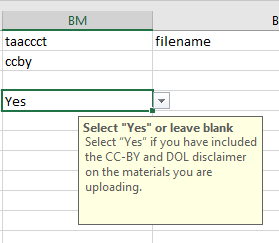 Field Name: CC-BY License and DOL Disclaimer Requirement
Metadata Name: taaccct.ccby
Instructions: I have included the CC-BY license and DOL disclaimer on the materials I am uploading. Select “Yes” or leave blankRequired: No
Repeatable: No
Controlled Vocabulary: Yes – You must either select "Yes" from the dropdown menu or leave blank.